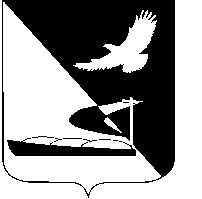 АДМИНИСТРАЦИЯ МУНИЦИПАЛЬНОГО ОБРАЗОВАНИЯ«АХТУБИНСКИЙ РАЙОН»ПОСТАНОВЛЕНИЕ02.02.2016     					                  № 43О внесении изменений в план-график размещения заказов на поставку товаров, выполнение работ, оказание услуг для обеспечения муниципальных нужд администрации МО «Ахтубинский район» на 2016 год Руководствуясь Федеральным законом от 05.04.2013 № 44-ФЗ «О контрактной системе в сфере закупок товаров, работ, услуг для обеспечения государственных и муниципальных нужд», постановлением Правительства РФ от 05.06.2015 № 554 «О требованиях к формированию, утверждению и ведению планов-графиков закупок товаров, работ, услуг для обеспечения нужд субъекта Российской Федерации и муниципальных нужд, а также требованиях к форме планов-графиков закупок товаров, работ, услуг», Порядком формирования, утверждения и ведения планов-графиков закупок товаров, работ, услуг для обеспечения муниципальных нужд муниципального образования «Ахтубинский район», утвержденным постановлением администрации МО «Ахтубинский район» от 30.12.2014     № 2014 «Об утверждении Порядка формирования, утверждения и ведения планов-графиков закупок товаров, работ, услуг для обеспечения муниципальных нужд муниципального образования «Ахтубинский район», администрация МО «Ахтубинский район»ПОСТАНОВЛЯЕТ:Внести изменения в план-график размещения заказов на поставку товаров, выполнение работ, оказание услуг для обеспечения муниципальных нужд администрации  МО «Ахтубинский район» на 2016 год, утвержденный постановлением администрации МО «Ахтубинский район» от 27.01.2016     № 22, изложив его в новой редакции, согласно приложению к настоящему постановлению.Отделу информатизации и компьютерного обслуживания администрации МО «Ахтубинский район» (Короткий В.В.) обеспечить размещение настоящего постановления в сети Интернет на официальном сайте администрации  МО «Ахтубинский район» в разделе «Документы» подразделе «Документы Администрации» подразделе «Официальные документы».Муниципальному  казенному учреждению по осуществлению закупок для мунипальных нужд муниципального образования «Ахтубинский район» (Богатикова Ж.В.) обеспечить размещение планов-графиков на поставку товаров, выполнение работ, оказание услуг для обеспечения муниципальных нужд администрации  МО «Ахтубинский район» на 2016 год в сети Интернет на официальном сайте Единой информационной системы в сфере закупок.Глава муниципального образования                                         В.А. ВедищевПриложение к постановлению администрации                                                                                                                                                     МО «Ахтубинский район»от 02.02.2016 № 43План-график размещения заказов на поставку товаров, выполнение работ, оказание услуг
для обеспечения государственных и муниципальных нужд на 2016 годВерно:Наименование заказчика АДМИНИСТРАЦИЯ МУНИЦИПАЛЬНОГО ОБРАЗОВАНИЯ «АХТУБИНСКИЙ РАЙОН» АСТРАХАНСКОЙ ОБЛАСТИЮридический адрес,
телефон, электронная
почта заказчикаРоссийская Федерация, 416500, Астраханская обл, Ахтубинск г, ВОЛГОГРАДСКАЯ, 141 , +7 (85141) 51188 , adm.mo.ahtubinsk@mail.ruИНН 3012000794КПП 300101001ОКАТО 12605101КБК ОКВЭД ОКПД Условия контракта Условия контракта Условия контракта Условия контракта Условия контракта Условия контракта Условия контракта Условия контракта Условия контракта Способ размещения заказа Обоснование внесения изменений КБК ОКВЭД ОКПД № заказа (№ лота) наименование предмета контракта минимально необходимые требования, предъявляемые к предмету контракта ед. измерения количество (объем) ориентировочная начальная (максимальная) цена контракта (тыс. рублей) условия финансового обеспечения исполнения контракта (включая размер аванса) график осуществления процедур закупки график осуществления процедур закупки Способ размещения заказа Обоснование внесения изменений КБК ОКВЭД ОКПД № заказа (№ лота) наименование предмета контракта минимально необходимые требования, предъявляемые к предмету контракта ед. измерения количество (объем) ориентировочная начальная (максимальная) цена контракта (тыс. рублей) условия финансового обеспечения исполнения контракта (включая размер аванса) срок размещения заказа (месяц, год) срок исполнения контракта (месяц, год) Способ размещения заказа Обоснование внесения изменений 1234567891011121314300011323В000001024462.02.962.09.20.1901на право заключения муниципального контракта на оказание информационных услуг с использованием экземпляров Специального Выпуска Системы Консультант Плюс, принадлежащих Заказчику, на основе специального лицензионного программного обеспечения, обеспечивающего совместимость информационных услуг с установленными у Заказчика экземплярами Систем Консультант Плюс (для субъектов малого предпринимательства) .

оказание информационных услуг с использованием экземпляров Специального Выпуска Системы Консультант Плюс, принадлежащих Заказчику, на основе специального лицензионного программного обеспечения, обеспечивающего совместимость информационных услуг с установленными у Заказчика экземплярами Систем Консультант ПлюсПреимущества:  - Субъектам малого предпринимательства и социально ориентированным некоммерческим организациям (в соответствии со Статьей 30 Федерального закона № 44-ФЗ);

Иные дополнительные требования к участникам (в соответствии с частью 2 Статьи 31 Федерального закона № 44-ФЗ): 

Информация об общественном обсуждении закупки: не проводилось

качество предоставляемой услуги— 276,615


276615 / 2766152766  /  13831  /  -01.2016 12.2016 

Сроки исполнения отдельных этапов контракта: 12.2016

Периодичность поставки товаров, работ, услуг: Согласно условиям контрактаЭлектронный аукцион300011323В000001024462.03.1362.03.12.1302на право заключения муниципального контракта на оказание услуг по обслуживанию и информационно – техническому сопровождению программ платформы «1С:Предприятие» (1С:Бухгалтерия государственного учреждения 8, 1С:Бюджет поселения 8, 1С:Зарплата и кадры 8), установленных в администрациях муниципальных образований. .

оказание услуг по обслуживанию и информационно – техническому сопровождению программ платформы «1С:Предприятие» (1С:Бухгалтерия государственного учреждения 8, 1С:Бюджет поселения 8, 1С:Зарплата и кадры 8), установленных в администрациях муниципальных образований.Информация об общественном обсуждении закупки: не проводилось

В соответствии с техническим заданием— 163,02867


163,02867/163,0286701.2016 05.2016 

Сроки исполнения отдельных этапов контракта: 05.2016

Периодичность поставки товаров, работ, услуг: Своевременное оказание услугЗапрос котировок300041216000Р008024471.12.771.12.35.1103на право заключения муниципального контракта на выполнение работ по изготовлению технических паспортов, технических планов, кадастровых паспортов на объект недвижимости (ФОК - физкультурно-оздоровительный комплекс при спортивном комплексе) .

выполнение работ по изготовлению технических паспортов, технических планов, кадастровых паспортов на объект недвижимости (ФОК - физкультурно-оздоровительный комплекс при спортивном комплексе)Преимущества:  - Субъектам малого предпринимательства и социально ориентированным некоммерческим организациям (в соответствии со Статьей 30 Федерального закона № 44-ФЗ);

Иные дополнительные требования к участникам (в соответствии с частью 2 Статьи 31 Федерального закона № 44-ФЗ): 

Информация об общественном обсуждении закупки: не проводилось

согласно условиям контрактаУСЛ ЕД182,8
0,82  /  4,14  /  -02.2016 12.2016 

Сроки исполнения отдельных этапов контракта: 04.2016

Периодичность поставки товаров, работ, услуг: согласно условиям контракта Электронный аукционтовары, работы или услуги на сумму, не превышающую ста тысяч рублей (закупки в соответствии с п. 4, 5, 23, 26, 33, 42, 44 части 1 статьи 93 Федерального закона № 44-ФЗ)товары, работы или услуги на сумму, не превышающую ста тысяч рублей (закупки в соответствии с п. 4, 5, 23, 26, 33, 42, 44 части 1 статьи 93 Федерального закона № 44-ФЗ)товары, работы или услуги на сумму, не превышающую ста тысяч рублей (закупки в соответствии с п. 4, 5, 23, 26, 33, 42, 44 части 1 статьи 93 Федерального закона № 44-ФЗ)товары, работы или услуги на сумму, не превышающую ста тысяч рублей (закупки в соответствии с п. 4, 5, 23, 26, 33, 42, 44 части 1 статьи 93 Федерального закона № 44-ФЗ)товары, работы или услуги на сумму, не превышающую ста тысяч рублей (закупки в соответствии с п. 4, 5, 23, 26, 33, 42, 44 части 1 статьи 93 Федерального закона № 44-ФЗ)товары, работы или услуги на сумму, не превышающую ста тысяч рублей (закупки в соответствии с п. 4, 5, 23, 26, 33, 42, 44 части 1 статьи 93 Федерального закона № 44-ФЗ)товары, работы или услуги на сумму, не превышающую ста тысяч рублей (закупки в соответствии с п. 4, 5, 23, 26, 33, 42, 44 части 1 статьи 93 Федерального закона № 44-ФЗ)товары, работы или услуги на сумму, не превышающую ста тысяч рублей (закупки в соответствии с п. 4, 5, 23, 26, 33, 42, 44 части 1 статьи 93 Федерального закона № 44-ФЗ)товары, работы или услуги на сумму, не превышающую ста тысяч рублей (закупки в соответствии с п. 4, 5, 23, 26, 33, 42, 44 части 1 статьи 93 Федерального закона № 44-ФЗ)товары, работы или услуги на сумму, не превышающую ста тысяч рублей (закупки в соответствии с п. 4, 5, 23, 26, 33, 42, 44 части 1 статьи 93 Федерального закона № 44-ФЗ)товары, работы или услуги на сумму, не превышающую ста тысяч рублей (закупки в соответствии с п. 4, 5, 23, 26, 33, 42, 44 части 1 статьи 93 Федерального закона № 44-ФЗ)товары, работы или услуги на сумму, не превышающую ста тысяч рублей (закупки в соответствии с п. 4, 5, 23, 26, 33, 42, 44 части 1 статьи 93 Федерального закона № 44-ФЗ)товары, работы или услуги на сумму, не превышающую ста тысяч рублей (закупки в соответствии с п. 4, 5, 23, 26, 33, 42, 44 части 1 статьи 93 Федерального закона № 44-ФЗ)товары, работы или услуги на сумму, не превышающую ста тысяч рублей (закупки в соответствии с п. 4, 5, 23, 26, 33, 42, 44 части 1 статьи 93 Федерального закона № 44-ФЗ)300110107100С001024430Закупка у единственного поставщика (подрядчика, исполнителя)преподавательские услуги, оказываемые физическими лицами (закупки в соответствии с п. 4, 5, 23, 26, 33, 42, 44 части 1 статьи 93 Федерального закона № 44-ФЗ)преподавательские услуги, оказываемые физическими лицами (закупки в соответствии с п. 4, 5, 23, 26, 33, 42, 44 части 1 статьи 93 Федерального закона № 44-ФЗ)преподавательские услуги, оказываемые физическими лицами (закупки в соответствии с п. 4, 5, 23, 26, 33, 42, 44 части 1 статьи 93 Федерального закона № 44-ФЗ)преподавательские услуги, оказываемые физическими лицами (закупки в соответствии с п. 4, 5, 23, 26, 33, 42, 44 части 1 статьи 93 Федерального закона № 44-ФЗ)преподавательские услуги, оказываемые физическими лицами (закупки в соответствии с п. 4, 5, 23, 26, 33, 42, 44 части 1 статьи 93 Федерального закона № 44-ФЗ)преподавательские услуги, оказываемые физическими лицами (закупки в соответствии с п. 4, 5, 23, 26, 33, 42, 44 части 1 статьи 93 Федерального закона № 44-ФЗ)преподавательские услуги, оказываемые физическими лицами (закупки в соответствии с п. 4, 5, 23, 26, 33, 42, 44 части 1 статьи 93 Федерального закона № 44-ФЗ)преподавательские услуги, оказываемые физическими лицами (закупки в соответствии с п. 4, 5, 23, 26, 33, 42, 44 части 1 статьи 93 Федерального закона № 44-ФЗ)преподавательские услуги, оказываемые физическими лицами (закупки в соответствии с п. 4, 5, 23, 26, 33, 42, 44 части 1 статьи 93 Федерального закона № 44-ФЗ)преподавательские услуги, оказываемые физическими лицами (закупки в соответствии с п. 4, 5, 23, 26, 33, 42, 44 части 1 статьи 93 Федерального закона № 44-ФЗ)преподавательские услуги, оказываемые физическими лицами (закупки в соответствии с п. 4, 5, 23, 26, 33, 42, 44 части 1 статьи 93 Федерального закона № 44-ФЗ)преподавательские услуги, оказываемые физическими лицами (закупки в соответствии с п. 4, 5, 23, 26, 33, 42, 44 части 1 статьи 93 Федерального закона № 44-ФЗ)преподавательские услуги, оказываемые физическими лицами (закупки в соответствии с п. 4, 5, 23, 26, 33, 42, 44 части 1 статьи 93 Федерального закона № 44-ФЗ)преподавательские услуги, оказываемые физическими лицами (закупки в соответствии с п. 4, 5, 23, 26, 33, 42, 44 части 1 статьи 93 Федерального закона № 44-ФЗ)300110107100С0010244Преподавательские услуги, оказываемые физическими лицами 400Закупка у единственного поставщика (подрядчика, исполнителя)Годовой объем закупок у единственного поставщика (подрядчика, исполнителя) в соответствии с пунктом 4 части 1 статьи 93 Федерального закона №44-ФЗГодовой объем закупок у единственного поставщика (подрядчика, исполнителя) в соответствии с пунктом 4 части 1 статьи 93 Федерального закона №44-ФЗГодовой объем закупок у единственного поставщика (подрядчика, исполнителя) в соответствии с пунктом 4 части 1 статьи 93 Федерального закона №44-ФЗГодовой объем закупок у единственного поставщика (подрядчика, исполнителя) в соответствии с пунктом 4 части 1 статьи 93 Федерального закона №44-ФЗГодовой объем закупок у единственного поставщика (подрядчика, исполнителя) в соответствии с пунктом 4 части 1 статьи 93 Федерального закона №44-ФЗГодовой объем закупок у единственного поставщика (подрядчика, исполнителя) в соответствии с пунктом 4 части 1 статьи 93 Федерального закона №44-ФЗГодовой объем закупок у единственного поставщика (подрядчика, исполнителя) в соответствии с пунктом 4 части 1 статьи 93 Федерального закона №44-ФЗГодовой объем закупок у единственного поставщика (подрядчика, исполнителя) в соответствии с пунктом 4 части 1 статьи 93 Федерального закона №44-ФЗГодовой объем закупок у единственного поставщика (подрядчика, исполнителя) в соответствии с пунктом 4 части 1 статьи 93 Федерального закона №44-ФЗГодовой объем закупок у единственного поставщика (подрядчика, исполнителя) в соответствии с пунктом 4 части 1 статьи 93 Федерального закона №44-ФЗГодовой объем закупок у единственного поставщика (подрядчика, исполнителя) в соответствии с пунктом 4 части 1 статьи 93 Федерального закона №44-ФЗГодовой объем закупок у единственного поставщика (подрядчика, исполнителя) в соответствии с пунктом 4 части 1 статьи 93 Федерального закона №44-ФЗГодовой объем закупок у единственного поставщика (подрядчика, исполнителя) в соответствии с пунктом 4 части 1 статьи 93 Федерального закона №44-ФЗГодовой объем закупок у единственного поставщика (подрядчика, исполнителя) в соответствии с пунктом 4 части 1 статьи 93 Федерального закона №44-ФЗ300110107100С001024430Закупка у единственного поставщика (подрядчика, исполнителя)Годовой объем закупок у единственного поставщика (подрядчика, исполнителя) в соответствии с пунктом 5 части 1 статьи 93 Федерального закона №44-ФЗГодовой объем закупок у единственного поставщика (подрядчика, исполнителя) в соответствии с пунктом 5 части 1 статьи 93 Федерального закона №44-ФЗГодовой объем закупок у единственного поставщика (подрядчика, исполнителя) в соответствии с пунктом 5 части 1 статьи 93 Федерального закона №44-ФЗГодовой объем закупок у единственного поставщика (подрядчика, исполнителя) в соответствии с пунктом 5 части 1 статьи 93 Федерального закона №44-ФЗГодовой объем закупок у единственного поставщика (подрядчика, исполнителя) в соответствии с пунктом 5 части 1 статьи 93 Федерального закона №44-ФЗГодовой объем закупок у единственного поставщика (подрядчика, исполнителя) в соответствии с пунктом 5 части 1 статьи 93 Федерального закона №44-ФЗГодовой объем закупок у единственного поставщика (подрядчика, исполнителя) в соответствии с пунктом 5 части 1 статьи 93 Федерального закона №44-ФЗГодовой объем закупок у единственного поставщика (подрядчика, исполнителя) в соответствии с пунктом 5 части 1 статьи 93 Федерального закона №44-ФЗГодовой объем закупок у единственного поставщика (подрядчика, исполнителя) в соответствии с пунктом 5 части 1 статьи 93 Федерального закона №44-ФЗГодовой объем закупок у единственного поставщика (подрядчика, исполнителя) в соответствии с пунктом 5 части 1 статьи 93 Федерального закона №44-ФЗГодовой объем закупок у единственного поставщика (подрядчика, исполнителя) в соответствии с пунктом 5 части 1 статьи 93 Федерального закона №44-ФЗГодовой объем закупок у единственного поставщика (подрядчика, исполнителя) в соответствии с пунктом 5 части 1 статьи 93 Федерального закона №44-ФЗГодовой объем закупок у единственного поставщика (подрядчика, исполнителя) в соответствии с пунктом 5 части 1 статьи 93 Федерального закона №44-ФЗГодовой объем закупок у единственного поставщика (подрядчика, исполнителя) в соответствии с пунктом 5 части 1 статьи 93 Федерального закона №44-ФЗ0Закупка у единственного поставщика (подрядчика, исполнителя)Годовой объем закупок у субъектов малого предпринимательства, социально ориентированных некоммерческих организацийГодовой объем закупок у субъектов малого предпринимательства, социально ориентированных некоммерческих организацийГодовой объем закупок у субъектов малого предпринимательства, социально ориентированных некоммерческих организацийГодовой объем закупок у субъектов малого предпринимательства, социально ориентированных некоммерческих организацийГодовой объем закупок у субъектов малого предпринимательства, социально ориентированных некоммерческих организацийГодовой объем закупок у субъектов малого предпринимательства, социально ориентированных некоммерческих организацийГодовой объем закупок у субъектов малого предпринимательства, социально ориентированных некоммерческих организацийГодовой объем закупок у субъектов малого предпринимательства, социально ориентированных некоммерческих организацийГодовой объем закупок у субъектов малого предпринимательства, социально ориентированных некоммерческих организацийГодовой объем закупок у субъектов малого предпринимательства, социально ориентированных некоммерческих организацийГодовой объем закупок у субъектов малого предпринимательства, социально ориентированных некоммерческих организацийГодовой объем закупок у субъектов малого предпринимательства, социально ориентированных некоммерческих организацийГодовой объем закупок у субъектов малого предпринимательства, социально ориентированных некоммерческих организацийГодовой объем закупок у субъектов малого предпринимательства, социально ориентированных некоммерческих организаций276,615Электронный аукционГодовой объем закупок, осуществляемых путем проведения запроса котировокГодовой объем закупок, осуществляемых путем проведения запроса котировокГодовой объем закупок, осуществляемых путем проведения запроса котировокГодовой объем закупок, осуществляемых путем проведения запроса котировокГодовой объем закупок, осуществляемых путем проведения запроса котировокГодовой объем закупок, осуществляемых путем проведения запроса котировокГодовой объем закупок, осуществляемых путем проведения запроса котировокГодовой объем закупок, осуществляемых путем проведения запроса котировокГодовой объем закупок, осуществляемых путем проведения запроса котировокГодовой объем закупок, осуществляемых путем проведения запроса котировокГодовой объем закупок, осуществляемых путем проведения запроса котировокГодовой объем закупок, осуществляемых путем проведения запроса котировокГодовой объем закупок, осуществляемых путем проведения запроса котировокГодовой объем закупок, осуществляемых путем проведения запроса котировок163,02867Запрос котировокСовокупный объем закупок, планируемых в текущем годуСовокупный объем закупок, планируемых в текущем годуСовокупный объем закупок, планируемых в текущем годуСовокупный объем закупок, планируемых в текущем годуСовокупный объем закупок, планируемых в текущем годуСовокупный объем закупок, планируемых в текущем годуСовокупный объем закупок, планируемых в текущем годуСовокупный объем закупок, планируемых в текущем годуСовокупный объем закупок, планируемых в текущем годуСовокупный объем закупок, планируемых в текущем годуСовокупный объем закупок, планируемых в текущем годуСовокупный объем закупок, планируемых в текущем годуСовокупный объем закупок, планируемых в текущем годуСовокупный объем закупок, планируемых в текущем году952,44367/952,44367Электронный аукцион, Запрос котировок, Закупка у единственного поставщика (подрядчика, исполнителя)                                                                           
(Ф.И.О., должность руководителя
(уполномоченного должностного лица)
заказчика)                        
(подпись) «____»  _______________  2016  г. 
(Дата утверждения) МП 